AP28-MM85xxMSFP28 25Gb/s Active Optical CableFeatures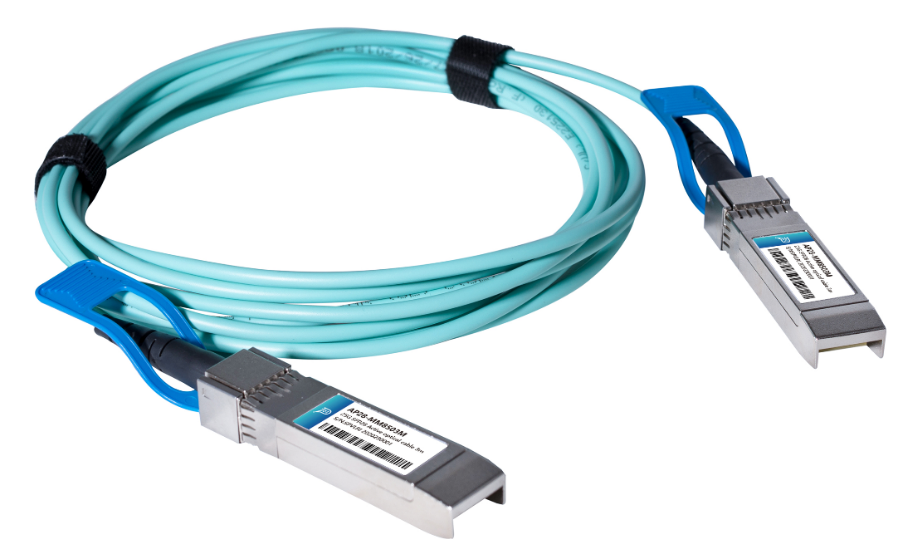 Up to 70m over OM3 and 100m over OM4Interface compliant to SFF-8431 and SFF-8472Operating case temperature 0°C to 70°CPower supply 3.3 V  RoHS 6 compliantApplications25 Gigabit EthernetInfiniBand QDR. DDR, SDRServers, switches, storage host card adapters and datacenterDescriptionPhotonics Valley’s AP28-MM85xxM is active optical cable assemblies with SFP28 hot pluggable connectors. Enjoys low power consumption. It is suitable for short distance and offer a cost-effective way to connect within racks and across adjacent racks. Its length is up to 70m over OM3 100m and over OM4.Ordering informationAbsolute Maximum RatingsThe operation in excess of any absolute maximum ratings might cause permanent damage to this module.Recommended Operating ConditionsOptical CharacteristicsNotes: All parameters are specified under the recommended operating conditions with PRBS31 data pattern unless otherwise specified.IN Description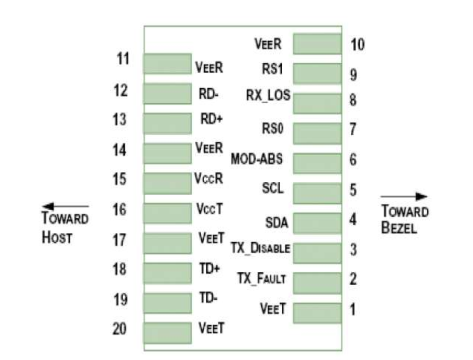 Notes:Circuit ground is internally isolated from chassis ground.TFAULT is an open collector/drain output, which should be pulled up with a 4.7k – 10k Ohms resistor on the host board if intended for use. Pull up voltage should be between 2.0V to Vcc + 0.3V.A high output indicates a transmitter fault caused by either the TX bias current or the TX output power exceeding the preset alarm thresholds. A low output indicates normal operation. In the low state, the output is pulled to <0.8V.Laser output disabled on TDIS>2.0V or open, enabled on TDIS<0.8V.Should be pulled up with 4.7kΩ- 10kΩ host board to a voltage between 2.0V and 3.6V. MOD_ABS pull line low to indicate module is plugged in.Rate select can also be set through the 2-wire bus in accordance with SFF-8472. Rx Rate Select is set at Bit 3, Byte 110, Address A2h. Tx Rate Select is set at Bit 3, Byte 118, Address A2h.LOS is open collector output. It should be pulled up with 4.7kΩ – 10kΩ on host board to a voltage between 2.0V and 3.6V. Logic 0 indicates normal operation; logic 1 indicates loss of signal.Mechanical Dimensions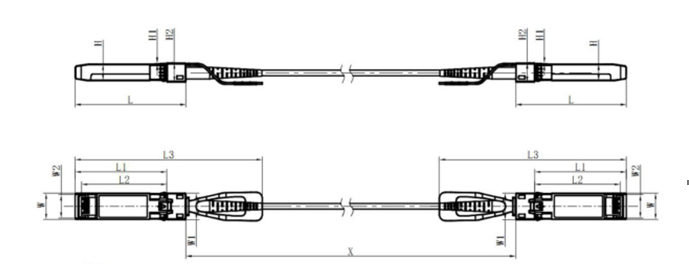 Regulatory Compliance Appendix A. Document RevisionAP28-MM8501M25GBase SFP28 Active Optical Cable 1 meterAP28-MM8502M25GBase SFP28 Active Optical Cable 2 meterAP28-MM8503M25GBase SFP28 Active Optical Cable 3 meterAP28-MM8505M25GBase SFP28 Active Optical Cable 5 meterAP28-MM8510M25GBase SFP28 Active Optical Cable 10 meterAP28-MM8520M25GBase SFP28 Active Optical Cable 20 meterAP28-MM8530M25GBase SFP28 Active Optical Cable 30 meterParameterSymbolMinMaxUnitNoteStorage TemperatureTs-2085℃Relative Humidity(non-condensing)RH085%Operating Case TemperatureTc070℃Supply VoltageVcc-0.33.6VParameterSymbolMinTypicalMaxUnitOperating Case TemperatureTc070℃Power Supply VoltageVcc3.133.33.47VSupply currentIcc300mABit RateBR25.78GbpsParameterSymbolMinTypicalMaxUnitNotesTransmitterTransmitterTransmitterTransmitterTransmitterTransmitterTransmitterCenter WavelengthλC840850860nmExtinction RatioER2.0dBTransmit Enable VoltageVEN0.8VTransmit Disable VoltageVD2.0VAverage Launch PowerPAVG-7.5-1+2.5dBmInput Differential ImpedanceZin90100110ohmDifferential Data Input SwingVin PP3001100      mVReceiverReceiverReceiverReceiverReceiverReceiverReceiverCenter WavelengthλC840850860nmReceiver Overload   PinMax2.5dBmBit Error Rate BER5E-5dBmDifferential Data Output Swing  Vout pp500800mVOutput Differential ImpedanceZout90100110ohmLOS FaultVOH2.4VLOS NormalVOL0.4VPinSymbolName/DescriptionNOTE1VEETTransmitter Ground	(Common with Receiver Ground)12TFAULTTransmitter Fault.23TDISTransmitter Disable. Laser output disabled on high or open.34SDA2-wire Serial Interface Data Line45SCL2-wire Serial Interface Clock Line46MOD_ABSModule Absent. Grounded within the module47RS0Rate Select 0, internal pull down58LOSLoss of Signal indication. Logic 0 indicates normal operation.69RS1Rate Select 1, internal pull down510VEERReceiver Ground (Common with Transmitter Ground)111VEERReceiver Ground (Common with Transmitter Ground)112RD-Receiver Inverted DATA out.	AC Coupled13RD+Receiver Non-inverted DATA out.	AC Coupled14VEERReceiver Ground (Common with Transmitter Ground)115VCCRReceiver Power Supply16VCCTTransmitter Power Supply17VEETTransmitter Ground (Common with Receiver Ground)118TD+Transmitter Non-Inverted DATA in. AC Coupled.19TD-Transmitter Inverted DATA in.	AC Coupled.20VEETTransmitter Ground (Common with Receiver Ground)1Feature Reference Performance Electrostatic discharge（ESD） IEC/EN 61000-4-2 Compatible with standards Electromagnetic Interference (EMI) FCC Part 15 Class B EN 55022 Class B (CISPR 22A) Compatible with standards Laser Eye Safety FDA 21CFR 1040.10, 1040.11 IEC/EN 60825-1, 2 Class 1 laser product Component Recognition IEC/EN 60950, UL Compatible with standards ROHS 2002/95/EC Compatible with standards EMC EN61000-3 Compatible with standards Version No. Date Description 1.0 2018-3-1 Preliminary datasheet 